The San Antonio LiederkranzThe February 2017  meeting of the San Antonio Liederkranz Board of Directors was held at St .Joseph’s Hall on Thursday, February 16, 2017.  Board members in attendance were:President 		Mark Mueller		Vice President		Tom JaeckleSecretary                           Ted Villalon                      Musical Director	Tom EwingPast President		Gary Cook		Member at Large           Tony LangeMember at Large             Todd Keller                       Member at Large 	Ken Martinez                    Board members absent were:Treasurer		Paul Aschbacher              Associate Member	Barbara HeckmannMember at Large              Raleigh Brotherman        President Mark Mueller called the meeting to order at 7:15 PM.Approve Minutes of Previous Meeting – Minutes were approved, as distributed, on a motion made by Ken Martinez, seconded by Tom JaeckleTreasurer’s Report –The Treasurer’s report was given by Mark Mueller.  Investments $115,033.63 (including certificates of deposit, bonds, and money market accounts) Cash                  $5478.28Total Assets    $120511.91Tom Jaeckle asked if someone else besides Frank Gebhardt is on the signature cards for our bank accounts.  At least two people are needed on the accounts.  Tom suggested that Todd Keller needs to be on the signature cards, too.CALENDAR REVIEW:In lieu of forth Sunday, which is our concert, t he SAL will sing at St. Joseph’s Church on the third Sunday of June, which is Fathers’ Day (June 19th).The next two BOD meeting dates have possible conflicts.  March 16th is during spring break and is a date for the Archdiocesan Choir rehearsal. A motion by Ken Martinez, seconded by Gary, was passed moving the March date one day back, to Wednesday, March 15. Thursday, April 13thf falls on Holy Thursday. It was moved by Ken and seconded by Gary to move April’s BOD meeting to Thursday, April 20th.  This was passed, pending approval from St. Joseph’s Hal.OLD BUSINESS:BEEVILLE CONCERT:  Gary Cook is will be sending program information, including song translations to the Beeville concert organizers.Tom Jaeckle asked about information on risers, the stage, and the piano at the Beeville venue. Mark said that he will look into these issues when he makes a reconnaissance trip to Beeville.38 singers have committed so far to the Beeville event and the bus will be fullSome singers will need chairs for the performance.The bus will leave at 11:00 AM from San Antonio and the event will begin at 3:00 PM.ANNIVERSARY PREPARATIONS:Gary asked if we need all the little ads for the special anniversary program. As it will be a keepsake program, then the little ads might clutter it up.  Only three or four ads from major donors ought to be accepted.  Perhaps a page to mention major sponsors can be included. Gary mentioned that there are 578 names in total on the SAL roster, from 1897 to now. Some of the names from 1992 to the present need dates of membership.The SAL history is scanned and ready to go.Gary asked if we have the minutes for the last 25 years. Tom Jaeckle answered yes.  He also suggested to seek input from Buzz Gittinger, George Jowers, and Wayne Marty, about the last 25 years.Tom Ewing has notebooks of information available for Gary’s perusal.Mark asked when do we need to stop the drive for major donors and who will be on our special benefactors list.   April 1st was suggested as a tentative deadline to end big donor solicitation.TOBIN  CONCERT:-Mark reported the costs of the Anniversary concert to be $6000.00 for rent of the Tobin Center and approximately $2500.00 for additional costs ( e.g. labor, piano tuning).  These costs should be covered by our major donors.-Tom Jaeckle motioned that the free concert proposal be presented Monday to the general membership.  Ken Martinez seconded this motion.-Mark mentioned that we need to offer free tickets first to our associate members and to have special seating reserved for VIP guests (e.g. mayor, city council, county judge and commissioners, governor, archbishop).-Mark also suggested that we should put a link on our website and Facebook page in order t seek donations electronically.-Mark will meet with Jeanne Albrecht about PR work. He will get some proposals and more details.-Ken suggested to send invitations to the various religious houses (i.e. convents) in the area.  He will get a list of these communities. -Should new and current honored members be mentioned at the concert, in the program or form the podium, It was suggested to honor the current  honored members and not add anyone else until the Christmas party, a more personal venue.-Might Nina Petroff, the new honorary German Consul (vice Ben Buecher) want to say anything at the concert?OPEN CONCERT DISCUSSION:A second half uniform change was suggested.A color guard might be appropriate during the patriotic songs. Ken suggested the Fourth Degree Knights of Columbus but also said that a high school color guard be found first.STAATS:-Gerd Feigenbutz gave Mark an update. The table decorations will have a German flag and the SAL 125th anniversary logo.  Nametags will have a German and US flag combination. -The food will be from UWE catering in New Braunfels.-We are planning for 500 people, seated at 10 person round tables.   -Our insurance policy does not cover outsourcing drinks.  The concessionaire must provide their own insurance.-Chris Filippi is working on the Staats program.- David (which one--- Nelson???) is working on the anniversary program.-To masked if we wish to invite the New Braunfels Kinderchor.-We are looking for San Antonio airport area hotels for special rates for the Staats.-we need to recognize the Beethoven for their assistance and support  at the dinner-dance and in the program. COMPENSATION PLAN:  skipped.SAN ANTONIO TRICENTENNIAL CELEBRATION: -Ken Martinez will discuss the SAL’s part further with the appropriate city officials.NEW BUSINESS:Mark mentioned that an indemnification requirement for our Board members and officers in part of our constitution.  In this litigious environment, a policy needs to be in place  We need to look for coverage.Mark asked Tom Jaeckle to send out two letters a year to communicate with our associate members.MUSICAL DIRECTOR:-Tom Ewing  said that the Beeville concert preparation is going well.  This should help us out with the June concert.ASSOCIATE DIRECTOR: no report.LAST COMMENTS:-Dues collection.  42 out of 58 active singers have paid their dues so far.  The rest will be encouraged to do so as well.   Tony Lang mentioned that anyone not able to pay their dues because of financial distress  should ask one of the BODs for help.-Bruce Christopheson asked fir a quote for an embroidered logo or a patch.  Gary will ask some places for quotes.Gary Cook  made a motion to adjourn the meeting, seconded by Tom Ewing.  The meeting adjourned at 8:53 PM.Respectfully submitted,Ted J VillalonSecretary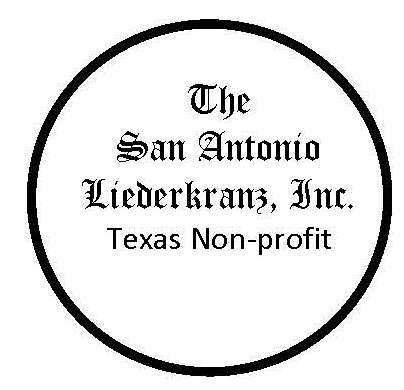 